山口市秋穂二島地域お試し暮らし住宅　ふとんレンタルについて◇料金一覧【注意事項】・5組を越えるレンタルをご希望の場合は、事前にお問合せください。別途料金が必要となります。。・シーツ交換はありませんので、各自洗濯のうえ、御利用ください。・ふとんレンタルの申し込みは、お試し暮らし住宅の申請時に申込用紙を御提出ください。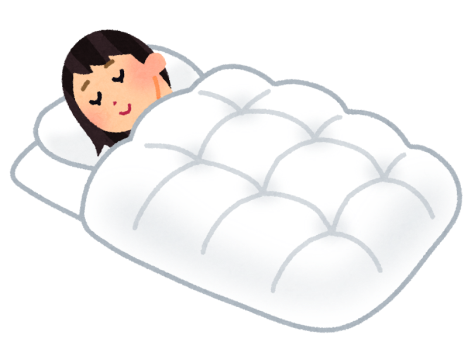 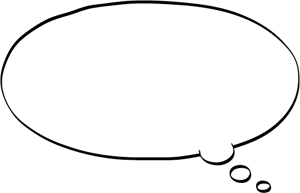 ふとんレンタル　申込書二島定住促進委員会　住もう家　会長　様以下のとおり、ふとんのレンタルを申し込みます。○提出先二島定住促進委員会　住もう家　　 〒７５４－０８９３　山口県山口市秋穂二島５９９０番地（二島地域交流センター内）　 TEL：０８３－９８７－２０５９　　  FAX：０８３－９８７－２０５９　　  Email：sumouya.2017@gmail.comお試し暮らし住宅申請時に一緒にお申し込みください。レンタル内容期間料金（１組）○夏セット（５点）　・敷布団　・薄掛布団　・タオルケット　・枕（カバー付）　・シーツ○他シーズンセット（５点）　・敷布団　・厚掛布団　・毛布　・枕（カバー付）　・シーツ代表者氏名連絡先レンタル期間令和　　　　年　　　　月　　　　日　～　令和　　　　年　　　　月　　　　日令和　　　　年　　　　月　　　　日　～　令和　　　　年　　　　月　　　　日レンタル内容夏セット（５点）（　　　　　　　）セットレンタル内容他シーズンセット（５点）（　　　　　　　）セット